Amsterdam, 15 november — D-Link is partner van 20th Century Fox voor de lancering van de nieuwe film ‘Walking with Dinosaurs’. Deze spectaculaire 3D-film wordt tegelijkertijd uitgebracht met D-Link’s eerste EyeOn babycamera (DCS-825L) in de Benelux. Ter gelegenheid van deze samenwerking kunnen twee prijswinnaars met hun familie op avontuur in Londen. Zij zullen tussen de dinosauriërs overnachten in het National History Museum in Londen. Deelnemers kunnen zich heel simpel hier inschrijven en de actie loopt tot 31 januari 2014.Deze samenwerking onderstreept dat ‘Walking with Dinosaurs’ en D-Link’s EyeOn babycamera veel gemeen hebben. Voor ouders is het uiterst belangrijk op hun baby te kunnen letten en alle mooie momenten vast te leggen. Of het nu door middel van geavanceerde 3D-animatie is of een volledig uitgeruste HD babyfoon, elke glimlach, hoestje en geeuw is een kostbaar moment en mis je niet met D-Link’s nieuwe babyfoon.De 3D-film ‘Walking with Dinosaurs’ is het hoogtepunt van de zeer succesvolle franchise die ondermeer bestaat uit een tv-show en een wereldtour. In de film raakt Patchimou de Pachyrhinosaurus op jonge leeftijd zijn familie kwijt en komt terecht bij een andere kudde Dino’s. Samen met zijn vrienden Scowler, Juniper en hun gevleugelde metgezel Alex, beleeft hij veel spannende avonturen op weg naar volwassenheid. Voor het eerst in de filmgeschiedenis voelt en ziet het publiek hoe het was toen dinosaurussen over de aarde heersten.De lancering van de EyeOn ™ baby camera is een hoogtepunt in D-Link's missie om mensen te helpen verbinding te maken met datgene wat voor hen het belangrijkst is. Met behulp van de EyeOn babycamera met HD video, nachtvisie, speakerfunctie, slaapliedjes en WiFi, kunnen ouders hun kind altijd perfect in de gaten houden. Dankzij de handige mydlink Baby mobile app kun je de video met een klik op je smartphone, pc of tablet bekijken.  Volg ons op onze social media kanalen: Facebook, Twitter en Youtube Over 20th Century Fox Film20th Century is van de grootste producenten en distributeurs van speelfilms ter wereld. Deze films worden geproduceerd en aangekocht door de volgende maatschappijen van 20th Century Fox Film: 20th Century Fox, Fox 2000 Pictures, Fox Searchlight Pictures, Fox International Productions, 20th Century Fox Animation en Blue Sky StudiosD-Link and D-Link logos are trademarks or registered trademarks of D-Link Corporation or its subsidiaries. All other third party marks mentioned herein may be trademarks of their respective owners. Copyright © 2013. D-Link. All Rights Reserved
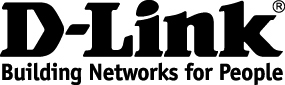                                   PERSBERICHT
D-Link partner 20th Century Fox voor Walking with DinosaursWin een avontuur in Londen voor het hele gezin-Einde bericht-Perscontact:Stijn ZwinkelsGraylingTel: +31 (0)20 575 4008Email: stijn.zwinkels@grayling.comD-LinkD-Link is een van ’s werelds toonaangevende leveranciers van netwerkproducten voor particulieren, bedrijven en telefonie- en breedbandoperators. D-Link ontwerpt, ontwikkelt en produceert netwerkproducten die switching, draadloze producten, breedband, opslag, ip-camera’s en cloudgebaseerd netwerkbeheer integreren. D-Link Norra Europa (Scandinavië en de Benelux) heeft vestigingen in Brussel, Helsinki, Haparanda, Kopenhagen, Oslo en Stockholm. www.dlink.nl www.dlink.be